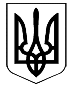 Сумська міська радаВиконавчий комітетРІШЕННЯвід 24.09.19   № 541 Про хід підготовки міського господарства до роботи в осінньо-зимовий період 2019–2020 років	На виконання рішення виконавчого комітету Сумської міської ради  
від 28.08.2019  № 482 «Про хід  виконання рішення  виконавчого комітету Сумської міської ради від 09.04.2019 № 224 «Про  підготовку міського господарства до роботи в осінньо-зимовий    період     2019–2020     років»,     заслухавши     інформацію в.о. директора департаменту інфраструктури міста Сумської міської ради    Павленко В.І., управителів багатоквартирних будинків: директора КП «Сумижилкомсервіс» Здєльніка Б.А., директора  
КП «Сумитеплоенергоцентраль» Скоробагатського Є.О., директора  
ТОВ «ФорексПлюс» Куцелепу А.Г., директора ПРБП «Рембуд» Костюка В.Г., директора ТОВ «КК «Сумитехнобудсервіс» Хрупу С.Д., директора ТОВ «КК «Коменерго-Суми» Босенко І.М., директора ТОВ «КК «ДомКомСуми» 
Шевчука Д.П., заступника генерального директора ТОВ «Сумитеплоенерго»  Покутньої Н.Г., директора Дирекції «Котельня Північного промвузла» 
АТ  «Сумське НВО»  Жовтобрюха М.В., в.о. начальника відділу охорони здоров’я  Сумської міської ради  Чумаченко О.Ю., начальника управління освіти та науки Сумської міської ради Данильченко А.М. про хід підготовки міського господарства до роботи в осінньо-зимовий період 2019-2020 років, враховуючи вимоги  Правил  підготовки теплових господарств  до опалювального періоду, затвердженого Наказом  Міністерства  палива та енергетики України, Міністерства житлово-комунального  господарств  України  від 10.12.2008 № 620/378, керуючись пунктом 2 частини другої статті 52 Закону України «Про місцеве самоврядування в Україні»  виконавчий комітет Сумської міської радиВИРІШИВ:Інформацію в.о. директора департаменту інфраструктури міста Сумської міської ради Павленко В.І. (додаток 1),  управителів багатоквартирних будинків: директора КП «Сумижилкомсервіс» Здєльніка Б.А., директора  КП «Сумитеплоенергоцентраль» Скоробагатського Є.О., директора 
ТОВ «ФорексПлюс» Куцелепи А.Г., директора ПРБП «Рембуд» Костюка В.Г., директора ТОВ «КК «Сумитехнобудсервіс» Хрупи С.Д., ТОВ «КК «Коменерго-Суми» Босенко І.М., ТОВ «КК «ДомКомСуми» Шевчука Д.П., (додаток 2), заступника генерального директора ТОВ «Сумитеплоенерго»  Покутньої Н.Г.  (додаток 3), директора  Дирекції «Котельня Північного промвузла» 
АТ  «Сумське НВО»  Жовтобрюха М.В. (додаток 4),  в. о.  начальника відділу охорони здоров’я Сумської міської ради Чумаченко О.Ю. (додаток 5),  начальника управління освіти та науки Сумської міської ради Данильченко А.М. (додаток 6) взяти до відома.Департаменту інфраструктури міста Сумської міської ради (Павленко В.І.):Провести нараду-семінар  з головами ОСББ щодо підготовки  до опалювального  періоду 2019-2020 років.Організувати з представниками  громадськості  вибіркову  перевірку  готовності  житлового фонду  до опалювального  періоду 2019-2020 років згідно з графіком.Опрацювати питання  щодо затвердження системи управління  якістю надання послуги з теплопостачання.  Роботу  управителів  багатоквартирних будинків: ТОВ «КК «Сумитехнобудсервіс», ТОВ «КК «ДомКомСуми»  в частині  підготовки  до  опалювального періоду 2019-2020 років визнати недостатньою. 4.  Підприємствам, установам, організаціям міста незалежно від форми власності, виконавчим органам Сумської міської ради, які беруть участь у підготовці міського господарства до роботи в осінньо-зимовий період  2019-2020 років, у термін до 05 жовтня 2019 року завершити роботи по підготовці об’єктів до роботи в осінньо-зимовий період 2019-2020 років та скласти відповідні акти готовності.5. Контроль за виконанням даного рішення покласти на заступників міського голови з питань діяльності виконавчих органів ради згідно з розподілом обов’язків.Міський голова                          					     О.М. ЛисенкоПавленко  700590Розіслати: згідно зі списком розсилки.